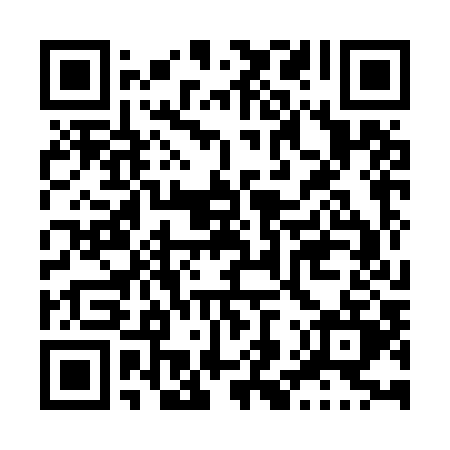 Prayer times for Tyrolian Village, Nevada, USAMon 1 Jul 2024 - Wed 31 Jul 2024High Latitude Method: Angle Based RulePrayer Calculation Method: Islamic Society of North AmericaAsar Calculation Method: ShafiPrayer times provided by https://www.salahtimes.comDateDayFajrSunriseDhuhrAsrMaghribIsha1Mon4:025:371:045:018:3010:052Tue4:035:381:045:018:3010:043Wed4:045:381:045:018:3010:044Thu4:055:391:045:018:2910:045Fri4:055:401:045:018:2910:036Sat4:065:401:055:018:2910:037Sun4:075:411:055:018:2910:028Mon4:085:411:055:018:2810:029Tue4:095:421:055:018:2810:0110Wed4:105:431:055:018:2810:0011Thu4:115:431:055:018:2710:0012Fri4:125:441:055:018:279:5913Sat4:135:451:065:018:269:5814Sun4:145:451:065:018:269:5715Mon4:155:461:065:018:259:5616Tue4:165:471:065:018:249:5517Wed4:175:481:065:018:249:5518Thu4:185:491:065:018:239:5419Fri4:195:491:065:018:229:5320Sat4:205:501:065:018:229:5121Sun4:215:511:065:018:219:5022Mon4:235:521:065:018:209:4923Tue4:245:531:065:018:199:4824Wed4:255:541:065:008:199:4725Thu4:265:541:065:008:189:4626Fri4:275:551:065:008:179:4527Sat4:295:561:065:008:169:4328Sun4:305:571:064:598:159:4229Mon4:315:581:064:598:149:4130Tue4:325:591:064:598:139:3931Wed4:336:001:064:598:129:38